Logistikprocessen: 		ii) Logistikken – MærkningOpgaverIndholdRegler/tips/principper – speak BemærkningerIndledningMærkning finder sted således at hver pakke med byggematerialer kan identificeresMaterialepakker til hver byggeopgave mærkes således, at det er nemt for chauffør og håndværker at identificere og finde pakkerne på rette sted i byggeriet til den konkrete byggeopgave. Labels og mærkningVideooptagelse: Labels udfyldes med ID for transport og levering:Indhold og anvendelseAdresse og lokation evt. koordinaterStregkode til elektronisk aflæsning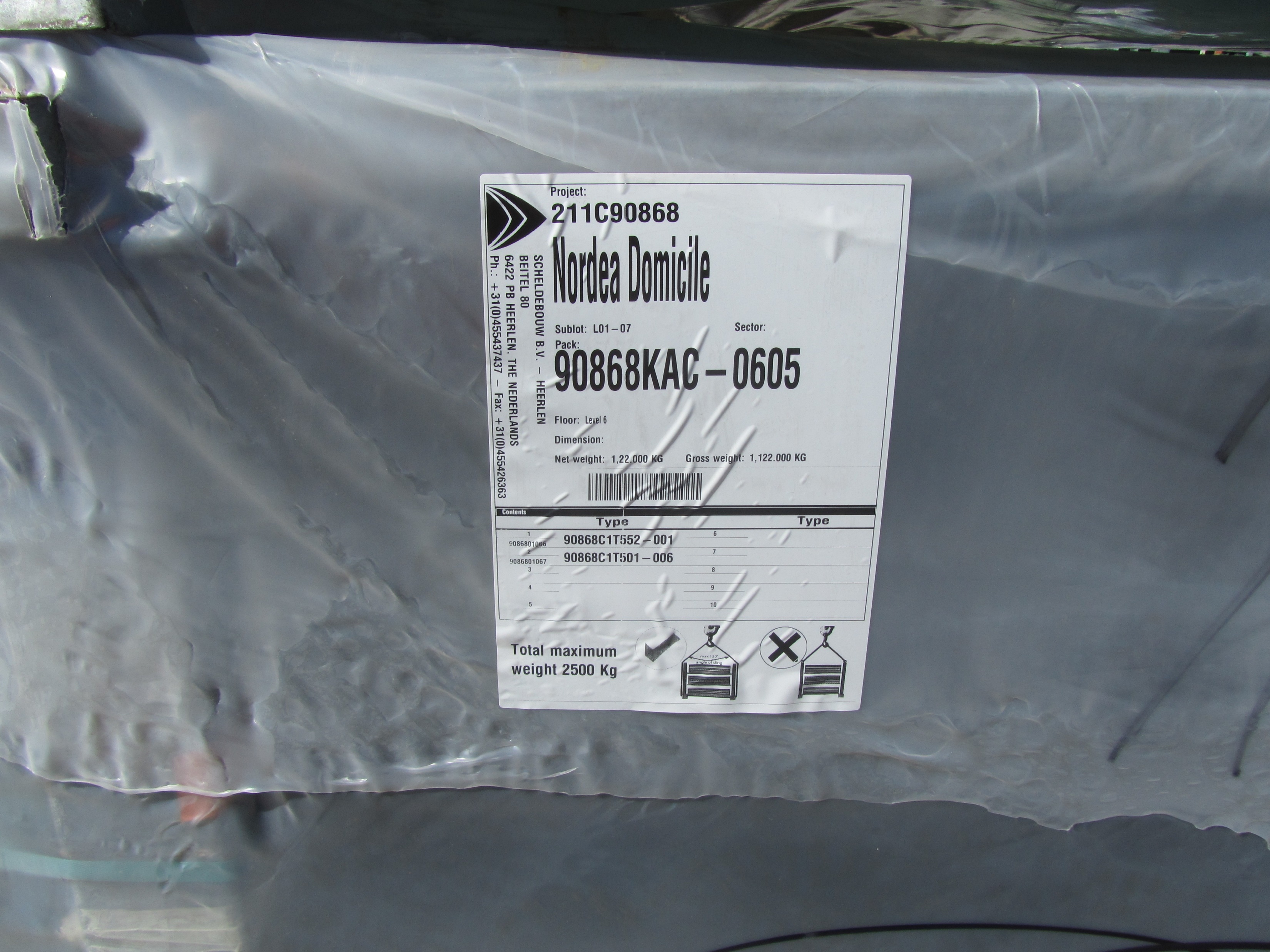 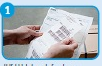 Kontrol af labels og forsendelsespapirer (fragtbrev o. lign.) Videooptagelse: Chauffør/fragtmand tjekker og sammenligner oplysninger mellem label og fragtbrev.Optagelse i StarkSe eksempel.KlargøringVideooptagelse: Påsætning af label gerne både på den korte og lange side af hver pakkeSe eksempel